USA (LOS ESTADOS UNIDOS) and SIERRA LEONE  CLASSES – YEAR 4(Last week -Week One - WEEK BEGINNING 23/03/20)Cuando es tu cumpleanos?   (When is your birthday?) Feliz cumpleanos!!    (Happy Birthday!)(Sing the Happy Birthday song – find a Spanish version on YouTube.)Make yourself a Spanish Birthday Card. There is a scanned card template for you to print and colour, or just make your own with Happy Birthday written in Spanish, as above.Inside copy or print out and stick the words: “La fecha de mi cumpleanos es .... el (21) de (agosto)”(The date of my birthday is (21st) of (August.)Week Two - WEEK BEGINNING 30/03/20L.O.   Learn to say the days of the week in Spanish. WILF:  (What I'm Looking For):  I can pronounce the days of the week accurately.I can order the days of the week.First watch the Days of the week song on BBC Two Virtually There.https://www.bbc.co.uk/programmes/p01vzk68And watch Days of the week/Months of the Year Karaoke on YouTube if possible.   Sing Along with Basho and Friends (Sunshine picture one.)https://youtu.be/y1JXoP393-oFUN ACTIVITY / EXTENSION:Complete the DAYS OF THE WEEK Wordsearch document below, SOPA DE LETRAS, if you can print it out. AND/OR : Make a poster or picture with the days of the week written in Spanish with the English day written next to it. You could illustrate it with the things you like to do on different days of the week.Have fun!!!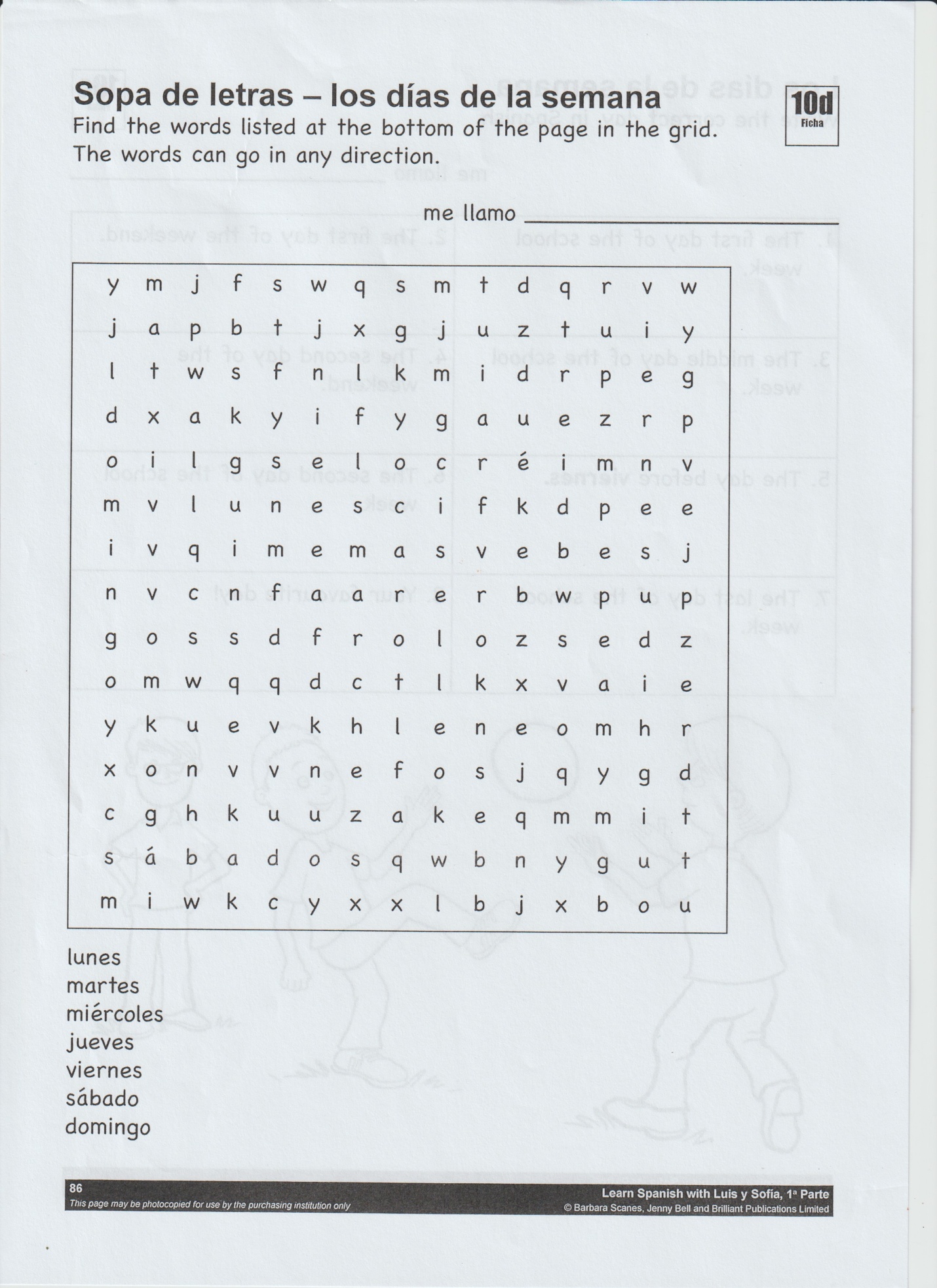 